Государственное бюджетное профессиональное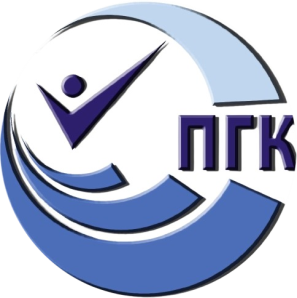  образовательное учреждение«Поволжский государственный колледж»Список абитуриентов, прошедших вступительные испытания «Физкультура» по специальности 40.02.02 «Правоохранительная деятельность» 100 -  внебюджетных местна базе 9 класса, набравших 40-50 баллов.№ФИОБаллОригинал1Ненашева Анна Александровна      4,375ДА2Тутиева София 4,333ДА3Галимов Линар Ирекович4,250ДА4Кобякова Анастасия Максимовна4,188ДА5Паняева Анастасия Сергеевна4,110НЕТ6Иванов Кирилл Борисович4,389ДА7Жолудева Ангелина Витальевна4,813НЕТ8Кузнецова Полина Сергеевна4,684НЕТ9Платонова Ирина Сергеевна4,789НЕТ10Кубашева Сабина Ринатовна4,474ДА11Романова Анастасия Александровна4,526ДА12Гореева Дарья Владимировна4.421ДА13Денисова Александра Анатольевна4,438НЕТ14Кымсова Арина Сергеевна4,444НЕТ15Беленкова Валерия Егоровна4,389ДА16Александрова Арина Владимировна4,313ДА17Макарова Валерия Андреевна4,294ДА18Федорняк Юлия Павловна4,250НЕТ19Богданович Ксения Денисовна4,176ДА20Кожевников Матвей Витальевич4,368ДА21Милькин Матвей Владимирович4,563ДА22Христенко Максим Александрович4,214ДА23Афиногентов Максим Валерьевич3,947ДА24Ракитин Тимофей Федорович4,000ДА25Устинов Максим Андреевич4,118ДА26Болтишаев Азизбек Рустамович3,824НЕТ27Дубовицкий Артем Константинович3,750ДА28Литвинов Алексей Владимирович3,889НЕТ29Смотрина Анна Алексеевна4,111ДА30Мартынова Вера Игоревна4,053ДА31Никифорова Анастасия Васильевна3,529НЕТ32Павленко Алиса Николаевна3,889 ДА33Медведев Никита Сергеевич4,000ДА34Агарков Максим Александрович3,500ДА35Рудаков Артем Дмитриевич3,688ДА36Калмыкова Александра Александровна4,000ДА37Русаков Ярослав Александрович3,941ДА